Publicado en Valencia el 11/12/2017 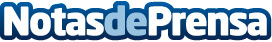 Llega el nuevo concepto de "pintura para todos" a la Comunidad ValencianaExperiencia, profesionalidad, versatilidad y precio atractivo y competitivo son los valores que ofrecen estas empresas de pintura afincadas en la comunidad mediterráneaDatos de contacto:Gonzalo EnguixPintores Baratos en Valencia696148347Nota de prensa publicada en: https://www.notasdeprensa.es/llega-el-nuevo-concepto-de-pintura-para-todos Categorias: Nacional Bricolaje Interiorismo Valencia Emprendedores http://www.notasdeprensa.es